Опубликовываем решение Совета депутатов городского поселения город Макарьев  Макарьевского муниципального района Костромской области №208  от  09.06.2023 года «О внесении изменений в Устав муниципального образования городское поселение город Макарьев Макарьевский муниципальный район Костромской области», зарегистрированное в Управлении Министерства юстиции Российской Федерации по Костромской  области  от 07.07.2023 года №RU 445091012023001РОССИЙСКАЯ ФЕДЕРАЦИЯ ПРОЕКТКОСТРОМСКАЯ ОБЛАСТЬ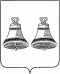 СОВЕТ ДЕПУТАТОВгородского поселения город МакарьевМакарьевского муниципального районаРЕШЕНИЕ № 208от 9 июня 2023 года                                 В целях приведения Устава муниципального образования городское поселение город Макарьев Макарьевского муниципального района Костромской области в соответствие с действующим законодательством Российской Федерации, руководствуясь статьёй 67 Устава муниципального образования городское поселение город Макарьев Макарьевского муниципального района Костромской области, учитывая результаты публичных слушаний, Совет депутатов городского поселения город Макарьев Макарьевского муниципального района Костромской области четвертого созываРЕШИЛ:1. Внести в Устав с муниципального образования городское поселение город Макарьев Макарьевский муниципальный район Костромской области, принятого решением Совета депутатов городского поселения город Макарьев Макарьевского муниципального района Костромской области от 38.11.2005 №6 (в редакции решений Совета депутатов городского поселения город Макарьев Макарьевского муниципального района Костромской области:№ 60 от 23.06.2006, № 108 от 23.03.2007, № 171 от 22.01.2008, № 274 от 30.04.2009, № 314 от 28.12.2009, № 349 от 28.05.2010, № 377 от 22.10.2010, № 49 от 27.12.2011, № 103 от 04.07.2012,№ 123 от 29.10.2012, № 285 от 15.04.2015, № 295 от 29.07.2015, № 360 от 20.06.2016, № 67 от 31.08.2017, № 100 от 28.02.2018, № 120 от 30.08.2018, №158 от 25.03.2019, №26 от 20.12.2019,№ 26 от 20.12.2019, , №67от 01.12.2020 ,от 30.09.2021 №108, 30.09.2022 №170) следующие изменения:1.1.Статью 18 дополнить абзацем следующего содержания:«Полномочия депутата Совета депутатов городского поселения город Макарьев Макарьевского муниципального района Костромской области прекращаются досрочно решением Совета депутатов городского поселения город Макарьев Макарьевского муниципального района в случае отсутствия депутат без уважительных причин на всех заседаниях представительного органа городского поселения в течении шести месяцев подряд.»;2. Направить настоящее решение для государственной регистрации в Управление Министерства юстиции Российской Федерации по Костромской области.3. Настоящее решение вступает в силу со дня его официального опубликования, после государственной регистрации.Действие положения подпункта 1.1 пункта 1 настоящего решения не распространяется на правоотношения, возникшие до 1 марта 2023 года.Исчисление срока, предусмотренного подпунктом 1.1 пункта 1 настоящего решения, начинается не раньше 1 марта 2023 года.Глава городского поселения город Макарьев Макарьевского муниципального района Костромской области                                                                                  М.В.СоколовО внесении изменений в Устав муниципального образования городское поселение город Макарьев Макарьевский муниципальный район Костромской области